 Pozemkové spoločenstvo – spoločná hora Hriňová – Riečka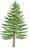       V zmysle § 5, ods. 2 zákona č. 97/2013 o pozemkových spoločenstvách v platnom znení za účelom podrobnejšej úpravy práv a povinností členov spoločenstva, vnútornej organizácie spoločenstva, pôsobnosti orgánov spoločenstva, spôsobu zvolávania a  organizácie zhromaždenia, hlasovacieho poriadku a zásad hospodárenie spoločenstva,zhromaždenie členov pozemkového spoločenstva prijíma tietoS T A N O V YI.Názov a sídlo spoločenstvaNázov spoločenstva : Pozemkové spoločenstvo – spoločná hora Hriňová - RiečkaAdresa sídla spoločenstva :  Riečka 667, 962 05 HriňováIČO :  50384554II.Majetok spoločenstvaZákladom majetku spoločenstva je spoločná nehnuteľnosť členov spoločenstva špecifikovaná v prílohe č.2 zmluvy o pozemkovom spoločenstve. Spoločná nehnuteľnosť je zapísaná na  listoch vlastníctva č. 4372 a 4532, vedená na Okresnom úrade v Detve, katastrálnom odbore pre katastrálne územie Hriňová. Spoločnou nehnuteľnosťou, na ktorej je založené pozemkové spoločenstvo sa rozumie jedna nehnuteľná vec, ktorá pozostáva z viacerých samostatných pozemkov. Podielové spoluvlastníctvo spoločnej nehnuteľnosti nemožno zrušiť a vyporiadať podľa všeobecných ustanovení o zrušení a vyporiadaní spoluvlastníctva, ak zákon neustanovuje inak.Spoločenstvo ako právnická osoba môže vlastniť a nadobúdať vlastný majetok  určený na plnenie úloh a poslania spoločenstva. Majetkom spoločenstva ako právnickej osoby je súhrn majetkových hodnôt, ktoré spoločenstvo nadobudlo v súvislosti s užívaním a nakladaním s majetkom spoločenstva. Majetkom spoločenstva sa môžu stať aj majetkové hodnoty nadobudnuté za prostriedky získané z hospodárenia a nakladania so spoločnou nehnuteľnosťou  ak zhromaždenie rozhodlo tak, že sa nerozdelia medzi členov spoločenstva, ale že budú tvoriť majetok spoločenstva ako právnickej osoby. Spoločenstvo ako právnická osoba môže nadobúdať vlastný majetok aj darom, dedením, sponzorským príspevkom alebo ako iný príjem/ napr.: dotácie, prostriedky poskytnuté zo zdrojov Európskej únie a iných zahraničných a domácich zdrojov, náhrady za obmedzenie bežného hospodárenia a pod. II.Členstvo v pozemkovom spoločenstve a podiely členovČlenmi spoločenstva podľa tejto zmluvy sú všetci vlastníci spoločnej nehnuteľnosti, t.j. vlastníci evidovaní na listoch vlastníctva č. 4532 a 4372 v katastrálnom území Hriňová .Členstvo v spoločenstve za trvania spoločenstva vzniká a zaniká prechodom alebo prevodom vlastníckeho práva k podielu spoločnej nehnuteľnosti.Slovenský pozemkový fond vykonáva práva člena spoločenstva, ktorého podiel spoločnej nehnuteľnosti spravuje alebo s ktorým nakladá podľa  §10 ods. 1 a 2 zákona, len ak zhromaždenie rozhoduje podľa § 14 ods. 7 a), b), d), e), i) a j) zákona teda rozhoduje o:schválení zmluvy o spoločenstve a jej zmenách okrem zmien v zozname členov a v zozname nehnuteľností,schvaľuje stanovy a ich zmeny,rozhoduje o oddelení časti spoločnej nehnuteľnosti podľa §8 ods. 2 zákona,rozhoduje o poverení spoločenstva konať vo veci nadobudnutia vlastníctva podielu na spoločnej nehnuteľnosti podľa § 9 ods. 10 zákona,rozhoduje o vstupe a podmienkach vstupu spoločenstva do obchodnej spoločnosti alebo do družstva,rozhoduje o zrušení spoločenstvaSpoločenstvo vedie zoznam členov podľa údajov katastra nehnuteľností. Do zoznamu členov sa zapisuje meno, priezvisko, trvalý pobyt a dátum narodenia fyzickej osoby, názov, sídlo a identifikačné číslo právnickej osoby, pomer účasti člena spoločenstva na výkone práv a povinností vyplývajúcich z členstva v spoločenstve, dátum vzniku členstva v spoločenstve, právny predchodca člena spoločenstva a dátum zápisu do zoznamu členov. Výbor pozemkového spoločenstva aktualizuje zoznam členov 2x do roka a to k 1.1. a 1.7. bežného roka a zverejňuje ho aj na internetovej stránke spoločenstva  http://www.hrinova.sk/pre-obcanov-1/pozemkove-spolocenstva/spolocna-hora-hrinova-riecka/clenovia-pozemkoveho-spolocenstva/.  V prípade, že v priebehu týchto dvoch polrokov dôjde k nadobudnutiu vlastníctva prevodom alebo prechodom podielu spoločnej nehnuteľnosti a nový vlastník nadobudnutie vlastníctva neoznámi výboru pozemkového spoločenstva, nový vlastník sa stáva členom pozemkového spoločenstva k najbližšiemu dňu aktualizácie zoznamu členov, .t.j. k 1.1. alebo 1.7. daného roka. Aktualizáciu členov pozemkového spoločenstva výbor vykoná aj pred uskutočnením každého zhromaždenia pre presné zistenie hlasov podľa § 15 ods. 2 a 3 zákona.Počet podielov (hlasov) členov pozemkového spoločenstva je stanovený nasledovne :Spolu počet podielov(hlasov) spoločnej nehnuteľnosti je 28649. Jeden podiel(hlas)                                  predstavuje výmeru 10,87 m2, ktorý bol stanovený na základe najmenšej výmery člena, neznámeho vlastníka Murína Michala (2). Podiely(hlasy) ostatných členov pozemkového spoločenstva sú stanovené pomerom:  výmera člena/10,87 . Počet podielov(hlasov) je uvedený v aktuálnom zozname členov pozemkového spoločenstva a je k dispozícii u výboru pozemkového spoločenstva alebo na internetovej stránke uvedenej v bode 4. tohto článku. Pomer účasti členov spoločenstva na výkone práv a povinností vyplývajúcich z členstva  v spoločenstve je vyjadrený týmito podielmi(hlasmi) na spoločnej nehnuteľnosti.Čl. III. Orgány spoločenstvaOrgánmi spoločenstva sú :zhromaždenievýbordozorná radaDo orgánov spoločenstva podľa odseku 1 písm. b) a c) môžu byť volené fyzické osoby staršie ako 18 rokov alebo právnické osoby, ktoré sú členmi spoločenstva a najneskôr v deň voľby písomne oznámili spoločenstvu svoju kandidatúru. Ak je členom orgánu spoločenstva podľa odseku 1 písm. b) a c) právnická osoba, práva a povinnosti člena orgánu spoločenstva vykonáva jej zástupca; výmena zástupcu právnickej osoby nie je zmenou člena orgánu spoločenstva. Právnická osoba, ktorá je členom orgánu spoločenstva podľa odseku 1 písm. b) a c), je povinná bezodkladne oznámiť spoločenstvu výmenu svojho zástupcu.Volebné obdobie orgánov spoločenstva podľa ods.1 písm. b) a c) je päť rokov.  Funkčné obdobie orgánu spoločenstva podľa odseku 1 písm. b) a c) sa začína v deň nasledujúci po zvolení orgánu spoločenstva; zmluva o spoločenstve, stanovy alebo zhromaždenie môže určiť neskorší deň začiatku funkčného obdobia. Dĺžka funkčného obdobia orgánu spoločenstva podľa odseku 1 písm. b) a c) nesmie presiahnuť dĺžku jeho volebného obdobia. Ak na uvoľnené miesto v orgáne spoločenstva nastupuje náhradník alebo je zvolený nový člen orgánu spoločenstva, jeho funkčné obdobie trvá do konca funkčného obdobia orgánu spoločenstva, ktorého je náhradníkom.Členovia orgánov spoločenstva nesmú konať v rozpore s cieľmi, poslaním a záujmami spoločenstva a nesmú vo vlastnom mene alebo na vlastný účet uzavierať obchody, ktoré súvisia s činnosťou spoločenstva, sprostredkovať  pre iné osoby obchody spoločenstva, zúčastňovať sa ako spoločník na podnikaní inej spoločnosti s rovnakým alebo obdobným predmetom činnosti ako spoločenstvo. Predseda spoločenstva nesmie byť štatutárnym orgánom, alebo členom štatutárneho orgánu spoločnosti s rovnakým alebo obdobným predmetom činnosti ako má spoločenstvo.Ak výbor zistí, alebo mu bude kýmkoľvek oznámené vedomé porušenie ktorejkoľvek z vyššie uvedených povinností členom orgánu spoločenstva, je povinný vykonať o tom zápis podpísaný oznamovateľom tejto skutočnosti, resp. členmi výboru, ktorí to zistili. Následne najneskôr do 15 dní od takéhoto zistenia predvolať porušujúceho člena orgánu spoločenstva a prejednať  s ním toto zistenie.  Za týmto účelom je oprávnený zvolať výbor jeho predseda alebo ak ho odmietne zvolať, tak ho zvolá predseda dozornej rady. Zasadnutia tohto výboru sa zúčastní aj dozorná rada. Zasadnutiu tohto výboru predsedá predseda dozornej rady. Ak sa takéhoto porušenia dopustí predseda dozornej rady, alebo člen dozornej rady, predsedá zasadnutiu tohto výboru predseda výboru. Ak sa predvolaný nedostaví na toto zasadnutie, alebo ak sa dostaví a po prejednaní veci sa potvrdí, že sa takéhoto porušenia dopustil, nastupujú tieto následky:Dotknutý člen orgánu spoločenstva, predseda spoločenstva alebo predseda dozornej rady nie je  oprávnený samostatne vykonávať žiadne úkony ani akúkoľvek činnosť v mene spoločenstva,  či orgánu, ktorého je členom alebo predsedom. Na akýkoľvek jeho úkon je potrebný písomný súhlas predsedu dozornej rady a to až do rozhodnutia zhromaždenia o návrhu na jeho odvolanie a v prípade jeho odvolania až do voľby nového člena orgánu alebo predsedu spoločenstva. Ak ide o úkon predsedu dozornej rady, je k nemu potrebný písomný súhlas dvoch členov dozornej rady.Predseda dozornej rady, resp. predseda výboru ak ide o porušenie, ktorého sa dopustil predseda dozornej rady, resp. predseda výboru, je povinný zvolať bezodkladne, najneskôr však do 50 dní odo dňa  zasadnutia výboru, na ktorom bolo potvrdené takéto porušenie mimoriadne zhromaždenie, ktorému bude predsedať jeho zvolávateľ, za účelom oboznámenia členov spoločenstva s týmto zistením  a za účelom hlasovania o návrhu na odvolanie takto konajúceho člena orgánu spoločenstva alebo predsedu spoločenstva, či  dozornej rady a voľby nového člena orgánu alebo predsedu spoločenstva.Porušujúci člen orgánu spoločenstva alebo predseda spoločenstva, alebo predseda dozornej rady je povinný zaplatiť pokutu do 1.000 eur do 15 dní odo dňa, kedy bol týmto mimoriadnym zhromaždením z dôvodu takéhoto porušenia odvolaný. Tým nie je dotknuté právo spoločenstva voči nemu na náhradu škody, ktorá tým spoločenstvu vznikla.Čl. IV.ZhromaždenieNajvyšším orgánom  spoločenstva je zhromaždenie. Zhromaždenie sa skladá zo všetkých členov spoločenstva. Zasadnutie zhromaždenia zvoláva výbor najmenej raz za rok. Výbor je povinný pozvať na zasadnutie zhromaždenia najmenej 30 dní pred termínom zasadnutia zhromaždenia všetkých členov spoločenstva. Výbor najmenej 25 dní pred termínom zasadnutia zhromaždenia uverejní oznámenie o zasadnutí zhromaždenia na obvyklom mieste uverejnenia, ktorým je úradná tabuľa Mestského úradu v Hriňovej, a na svojom webovom  sídle s adresou  http://www.hrinova.sk/pre-obcanov-1/pozemkove-spolocenstva/spolocna-hora-hrinova-riecka/ . V pozvánke na zasadnutie zhromaždenia a v oznámení o zasadnutí zhromaždenia výbor uvedie názov a sídlo spoločenstva, miesto, dátum a hodinu zasadnutia zhromaždenia, údaj, či ide o čiastkovú schôdzu alebo mimoriadne zasadnutie zhromaždenia, program zasadnutia zhromaždenia a poučenie o možnosti zúčastniť sa zhromaždenia prostredníctvom zástupcu na základe splnomocnenia.  Výbor môže v pozvánke uviesť, že ak na zasadnutí zhromaždenia nebude dostatočná účasť na to, aby sa dosiahlo rozhodnutie podľa § 15 ods. 2 zákona, považuje sa toto zasadnutie za prvú čiastkovú schôdzu. Zároveň uvedie miesto, dátum a hodinu konania ďalších čiastkových schôdzí. Ak vlastník podielu na spoločnej nehnuteľnosti prevádza svoj podiel podľa § 9 ods. 8 zákona alebo ak fond prevádza podiel vo vlastníctve štátu podľa § 11 ods. 2 zákona, výbor to uvedie v programe zasadnutia zhromaždenia.Výbor je povinný zvolať zasadnutie  zhromaždenia, ak o to písomne požiadajú členovia spoločenstva, ktorých hlasy  predstavujú  aspoň jednu štvrtinu hlasov členov spoločenstva, v termíne, ktorý navrhnú členovia spoločenstva. Ak výbor nezvolá zasadnutie zhromaždenia alebo ak ho zvolá v inom termíne, na ktorom sa nedohodol s členmi spoločenstva, ktorí ho o zvolanie požiadali, zasadnutie zhromaždenia zvolá splnomocnený zástupca členov spoločenstva alebo dozorná rada; splnomocnený zástupca členov spoločenstva alebo dozorná rada má práva a povinnosti výboru podľa § 14 odsekov 2 až 4 a 6 zákona.Do pôsobnosti zhromaždenia patrí :schvaľovať zmluvu o spoločenstve a jej zmeny okrem zmien v zozname členov a zozname nehnuteľností, schvaľovať stanovy a ich zmeny, voliť a odvolávať členov a náhradníkov členov orgánov spoločenstva uvedených v § 13 ods. 1 písm. b) až d) zákona, rozhodovať o oddelení časti spoločnej nehnuteľnosti podľa §8 ods. 2 zákonarozhodovať o poverení spoločenstva konať vo veci nadobudnutia vlastníctva podielu na spoločnej nehnuteľnosti podľa § 9 ods. 10 zákona,rozhodovať o hospodárení spoločenstva, spôsobe užívania spoločnej nehnuteľnosti a nakladaní  s majetkom  spoločenstva,schvaľovať účtovnú závierku, rozhodovať o rozdelení zisku a majetku spoločenstva určenom na rozdelenie medzi členov spoločenstva a spôsobe úhrady straty,rozhodovať o vstupe a podmienkach vstupu spoločenstva do obchodnej spoločnosti alebo do družstva, rozhodovať o zrušení spoločenstva, rozhodovať o ďalších záležitostiach spoločenstva, ak rozhodovanie o nich nie je zverené iným orgánom spoločenstva.Každý člen spoločenstva má pri rozhodovaní o právach a povinnostiach taký počet hlasov, aký mu patrí podľa pomeru účasti člena spoločenstva na výkone práv a povinností podľa podielu na spoločnej nehnuteľnosti. Spoločenstvo, ktoré je členom seba samého, nemá pri rozhodovaní zhromaždenia žiadne hlasy.Zhromaždenie rozhoduje podľa ods. 4 písm. a), b),  i) a j) nadpolovičnou väčšinou všetkých hlasov  členov spoločenstva. O veciach podľa ods. 4 písm. c), f), g), h) a k) zhromaždenie rozhoduje nadpolovičnou väčšinou hlasov členov spoločenstva, ktorých podiely na spoločnej nehnuteľnosti nespravuje alebo s ktorými nenakladá fond podľa § 10 ods. 1 a 2 zákona, a ktorých podiely na spoločne obhospodarovanej nehnuteľnosti nespravuje alebo s ktorými nenakladá správca. O veciach podľa ods. 4 písm. d) a e) rozhodujú len vlastníci spoločnej nehnuteľnosti nadpolovičnou väčšinou všetkých hlasov. Prehlasovaní členovia spoločenstva majú právo obrátiť sa na súd, aby rozhodol o neplatnosti rozhodnutia zhromaždenia. Hlas člena spoločenstva, ktorý nie je známy a ktorého podiel nespravuje a s ktorým nenakladá fond ani správca, sa pri rozhodovaní zhromaždenia nezohľadňuje. Výbor môže zvolať mimoriadne zasadnutie zhromaždenia, ak sa hlasovania na zhromaždení nezúčastnia členovia spoločenstva, ktorí disponujú nadpolovičnou väčšinou hlasov podľa odseku 6. Na zvolanie mimoriadneho zasadnutia zhromaždenia sa primerane vzťahuje ods. 2 tohto článku. Na mimoriadnom zasadnutí zhromaždenia zhromaždenie rozhoduje nadpolovičnou väčšinou hlasov prítomných členov spoločenstva. Zhromaždenie nemôže na mimoriadnom zasadnutí rozhodovať o veciach podľa ods. 4 písm. a), b), d), e), i) a j) tohto článku.Člen spoločenstva sa môže dať zastupovať na zhromaždení zástupcom. Takéto zastúpenie vzniká na základe písomnej  plnej moci. Splnomocnenec potom hlasuje počtom hlasov zodpovedajúcich spoluvlastníckemu podielu splnomocniteľa. O priebehu rokovania zhromaždenia a o prijatých uzneseniach sa spisuje písomná  zápisnica, ktorú podpisuje predseda spoločenstva a jeden člen výboru. Súčasťou zápisnice je prezenčná listina, splnomocnenia a iné dokumenty, ktoré boli predmetom rokovania. Zápisnicu spolu s prílohami uschová predseda spoločenstva. Výbor je povinný informovať príslušný orgán štátnej správy /okresný úrad/ o zasadnutí zhromaždenia do 30 dní odo dňa jeho konania.Výbor môže rozhodnúť o uskutočnení zasadnutia zhromaždenia formou korešpondenčného hlasovania, ak to vyplýva zo zmluvy o spoločenstve alebo zo stanov. Výbor pripojí k pozvánke materiály, o ktorých má zhromaždenie rokovať, hlasovacie lístky a návratovú obálku a v pozvánke uvedie dátum, do ktorého má byť odoslaná návratová obálka s hlasovacím lístkom, a poučenie o spôsobe hlasovania a úprave hlasovacieho lístka. Na zvolanie zasadnutia zhromaždenia formou korešpondenčného hlasovania sa primerane vzťahujú odseky 2 a 3 tohto článku. Ku korešpondenčnému hlasovaniu výbor pristúpi v prípade, že sa mu v priebehu kalendárneho roka nepodarí 2x po sebe dosiahnuť potrebný počet hlasov členov pozemkového spoločenstva k odsúhlaseniu potrebných dokumentov prípadne k zvoleniu členov a funkcionárov orgánov spoločenstva. Plánované náklady na korešpondenčné hlasovanie sú súčasťou rozpočtových nákladov na daný kalendárny rok.Zhromaždenie môže zasadať formou čiastkových schôdzí, ak o tom rozhodne výbor, pričom čiastkové schôdze sú súčasťou jedného zasadnutia zhromaždenia. Program čiastkových schôdzí musí byť rovnaký. Každý člen spoločenstva môže hlasovať len na jednej z čiastkových schôdzí. Pri rozhodovaní sa sčítavajú hlasy odovzdané na všetkých čiastkových schôdzach. Na zvolávanie čiastkovej schôdze sa primerane vzťahujú odseky 2, 3 a 12 tohto článku.Výbor je povinný pred konaním každého zhromaždenia zabezpečiť na náklady spoločenstva vhodnú miestnosť na konanie zhromaždenia, vyhotovenie listiny prítomných členov, osoby na vykonanie prezentácie členov a kontrolu splnomocnení a vyhotovenie hlasovacích lístkov.Prezenčná listina prítomných členov musí obsahovať : dátum a miesto konania zhromaždenia, poradové číslo, meno a priezvisko člena / fyzickej osoby/, názov a sídlo člena / právnickej osoby/ , dátum narodenia alebo IČO, meno a priezvisko splnomocnenca a počet hlasov, ktorými člen hlasuje na zhromaždení. Prezenčnú listinu podpíšu predseda spoločenstva a zapisovateľ. K prezenčnej  listine sa pripoja splnomocnenia, listiny preukazujúce oprávnenie konať za právnickú osobu ako štatutárny orgán, ako aj iné doklady preukazujúce právo zúčastniť sa zhromaždenia/napr. dedičské rozhodnutie/.  Hlasovací lístok musí obsahovať počet hlasov a členovi spoločenstva bude odovzdaný pri prezentácii pred začatím zhromaždenia. V prípade splnomocnenia od viacerých členov pozemkového spoločenstva sa splnomocnenému zástupcovi vystaví hlasovací lístok s celkovým súčtom všetkých jeho hlasov. Po skončení zhromaždenia sú členovia spoločenstva povinní hlasovacie lístky vrátiť späť výboru.Zhromaždenie otvára a vedie predseda spoločenstva alebo ním poverený člen výboru. Na návrh tejto osoby, prípadne iný návrh, zhromaždenie zvolí z prítomných členov: zapisovateľa, overovateľa zápisnice, podľa potreby  mandátovú, návrhovú a volebnú komisiu  a potrebný počet skrutátorov na sčítavanie hlasov. Predseda zhromaždenia ďalej vedie rokovanie zhromaždenia  podľa programu uvedeného v pozvánke. Predseda zhromaždenia je oprávnený podľa potreby zmeniť poradie prejednávania jednotlivých bodov programu a je oprávnený dodržiavať časový limit jednotlivých diskutujúcich, ktorý sa stanovuje na päť minút. V prípade agresívneho správania sa diskutujúceho je oprávnený diskutujúcemu slovo odobrať a požiadať ho o dodržiavanie pravidiel slušného správania.O priebehu rokovania zhromaždenia a o prijatých uzneseniach sa spisuje písomná  zápisnica, ktorú podpisuje predseda spoločenstva a jeden člen výboru. Súčasťou zápisnice je prezenčná listina, splnomocnenia a iné dokumenty, ktoré boli predmetom rokovania. Zápisnicu spolu s prílohami uschová predseda spoločenstva. Zápisnice zo zhromaždenia sa zverejnia aj na internetovej stránke http://www.hrinova.sk/pre-obcanov-1/pozemkove-spolocenstva/spolocna-hora-hrinova-riecka/clenske-schodze/ . Výbor je povinný informovať príslušný orgán štátnej správy /okresný úrad/ o zasadnutí zhromaždenia do 30 dní odo dňa jeho konania.V.Hlasovací a volebný poriadok zhromaždeniaKaždý člen má toľko hlasov, koľko hlasov má uvedených na hlasovacom lístku. Tento počet sa stanoví podľa pomeru veľkosti spoluvlastníckeho podielu člena k veľkosti celej spoločnej nehnuteľnosti. Pre účely tejto zmluvy  na  výmeru  10,87 m2  pripadá jeden hlas, tak ako je uvedené v článku II. ods.5 týchto stanov. Hlasuje sa verejne. Zhromaždenie môže nadpolovičnou väčšinou hlasov členov spoločenstva, s ktorými nenakladá fond  podľa § 10 ods. 1 a 2 zákona, a ktorých podiely na spoločne obhospodarovanej nehnuteľnosti nespravuje alebo s ktorými nenakladá správca, rozhodnúť o neverejnom hlasovaní. Verejne sa hlasuje zdvihnutím ruky s hlasovacím lístkom pre verejné hlasovanie. Iný prejav člena je považovaný za zdržanie sa. Tajne sa hlasuje zakrúžkovaním preferovaného návrhu, spôsobu riešenia, poradia alebo mena kandidáta na predtlačených hlasovacích lístkoch pre tajné hlasovanie, prípadne napísaním preferovaného návrhu, spôsobu riešenia, poradia alebo mena preferovaného kandidáta. Inak upravený alebo neupravený hlasovací lístok je neplatný. Neplatný hlasovací lístok rovnako ako neodovzdaný lístok sa považujú za zdržanie sa hlasovania. Sčítanie hlasov pri verejnom hlasovaní zabezpečujú osoby poverené sčítaním hlasov, tzv. skrutátori, ktorých si na začiatku zvolí zhromaždenie. Skrutátori nemusia byť členovia pozemkového spoločenstva. V prípade volieb do orgánov spoločenstva sčítavanie hlasov zabezpečuje volebná komisia a zvolení skrutátori sú nápomocní tejto volebnej komisii.Pri verejnom hlasovaní sa hlasuje najprv za návrh, potom proti návrhu a následne za zdržanie sa. Hlasy členov, ktorí nehlasovali vôbec sa automaticky považujú za zdržanie sa.Ak boli v tej istej veci podané viaceré návrhy, hlasuje sa o nich verejne a v poradí, v akom boli predložené. Hlasuje sa  za každý bod programu po jeho skončení obvykle samostatne. Predsedajúci zhromaždenia v prípade viacerých bodov programu, ktoré navzájom súvisia (napr. zmluva o pozemkovom spoločenstve a stanovy, voľby do orgánov spoločenstva a pod.) môže rozhodnúť o hlasovaní viacerých bodov naraz.Pri rovnosti hlasov za i proti návrhu, má predseda pozemkového spoločenstva alebo v prípade jeho neprítomnosti predsedajúci zhromaždenia právo rozhodnúť o prijatí alebo neprijatí návrhu.V závere riadneho alebo mimoriadneho zhromaždenia predsedajúci prednesenie návrh záverečného uznesenia zhromaždenia a dá hlasovať o znení uznesenia. Potom predsedajúci zhromaždenie ukončí. V prípade konania čiastkových zhromaždení predsedajúci len konštatuje stav hlasovania a primerane sa postupuje podľa predchádzajúceho odseku až na poslednom čiastkovom zasadnutí.Zhromaždenie volí a odvoláva - predsedu výboru a jeho náhradníka- členov výboru a ich náhradníka- troch členov dozornej rady a ich náhradníkaPredseda výboru a jeho náhradník, členovia výboru a ich náhradník, členovia dozornej rady a ich náhradník sú volení zhromaždením pred ukončením volebného obdobia orgánov spoločenstva. V prípade, že členstvo alebo predsedníctvo zanikne v priebehu trvania funkčného obdobia orgánov spoločenstva, voľba sa uskutoční na najbližšom zhromaždení.Voľba predsedu výboru:Za predsedu je zvolený ten z kandidátov, ktorý dosiahol najvyšší počet hlasov a zároveň dosiahol  nadpolovičnú väčšinu hlasov členov spoločenstva s ktorými nenakladá fond podľa § 10 ods. 1 a 2 zákona, a ktorých podiely na spoločne obhospodarovanej nehnuteľnosti nespravuje alebo s ktorými nenakladá správca.Voľba náhradníka predsedu výboru:Náhradníka za predsedu výboru volí zhromaždenie zo zvolených členov výboru. Náhradník na miesto predsedu nastupuje v prípade, že predsedovi zaniklo členstvo podľa ods. 19 písm. b) až f) tohto článku. Funkčné obdobie náhradníka trvá do konca funkčného obdobia aktuálneho výboru.Voľba členov výboru:Za člena výboru sú zvolení kandidáti, ktorí dosiahli najvyšší počet hlasov a zároveň dosiahli nadpolovičnú väčšinu hlasov členov spoločenstva s ktorými nenakladá fond podľa § 10 ods. 1 a 2 zákona, a ktorých podiely na spoločne obhospodarovanej nehnuteľnosti nespravuje alebo s ktorými nenakladá správca. V prípade, že žiadny z kandidátov nedosiahol nadpolovičnú väčšinu hlasov, postupujú do druhého kola kandidáti s najvyšším počtom hlasov.Voľba náhradníka za členov výboru:Zhromaždenie volí jedného náhradníka za člena výboru. Náhradníka volí zhromaždenie z kandidátov na člena výboru, ktorí neboli zvolení. Za náhradníka je zvolený ten kandidát, ktorý dosiahne nadpolovičnú väčšinu hlasov členov spoločenstva s ktorými nenakladá fond podľa § 10 ods. 1 a 2 zákona, a ktorých podiely na spoločne obhospodarovanej nehnuteľnosti nespravuje alebo s ktorými nenakladá správca. Náhradník na miesto člena výboru nastupuje v prípade, že člen výboru nastúpil na miesto predsedu alebo členovi výboru zaniklo členstvo podľa ods. 19 písm. b) až f) týchto stanov. Funkčné obdobie náhradníka trvá do konca funkčného obdobia aktuálneho výboru. Voľba členov dozornej rady:Za člena dozornej rady sú zvolení traja kandidáti, ktorí dosiahli najvyšší počet hlasov a zároveň dosiahli nadpolovičnú väčšinu hlasov členov spoločenstva s ktorými nenakladá fond podľa § 10 ods. 1 a 2 zákona, a ktorých podiely na spoločne obhospodarovanej nehnuteľnosti nespravuje alebo s ktorými nenakladá správca. V prípade, že žiadny z kandidátov nedosiahol nadpolovičnú väčšinu hlasov, postupujú do druhého kola štyria kandidáti s najvyšším počtom hlasov. Voľba náhradníka za členov dozornej rady:Zhromaždenie volí jedného náhradníka za člena dozornej rady. Náhradníka volí zhromaždenie z kandidátov na člena dozornej rady, ktorí neboli zvolení. Za náhradníka je zvolený ten kandidát, ktorý dosiahne nadpolovičnú väčšinu hlasov členov spoločenstva s ktorými nenakladá fond podľa § 10 ods. 1 a 2 zákona, a ktorých podiely na spoločne obhospodarovanej nehnuteľnosti nespravuje alebo s ktorými nenakladá správca. Náhradník na miesto člena dozornej rady nastupuje v prípade, že  členovi dozornej rady zaniklo členstvo podľa ods. 19 písm. b) až f) týchto stanov. Funkčné obdobie náhradníka trvá do konca funkčného obdobia dozornej rady.Odvolávanie členov orgánov spoločenstva. Odvolať právoplatne zvoleného predsedu výboru, člena výboru alebo člena dozornej  spoločenstva možno nadpolovičnou väčšinou hlasov členov spoločenstva s ktorými nenakladá fond podľa § 10 ods. 1 a 2 zákona, a ktorých podiely na spoločne obhospodarovanej nehnuteľnosti nespravuje alebo s ktorými nenakladá správca. Návrh na odvolanie môže podať ktorýkoľvek člen spoločenstva v prípade, že člen orgánu spoločenstva závažným spôsobom porušil svoje povinnosti, vyplývajúce z jeho členstva v orgáne spoločenstva. Pri porušení povinností predsedu výboru, predsedu dozornej rady a členov výboru a dozornej rady sa postupuje podľa článku II. bodov 5 až 7 týchto stanov. Členstvo vo výbore, dozornej rade a funkcia predsedu výboru zaniká:skončením volebného obdobia člena k jeho poslednému dňurozhodnutím zhromaždenia ( odvolaním ) ku dňu určenému zhromaždením,   inak ku dňu konania zhromaždeniaoznámením vzdania sa členstva na zhromaždení ku dňu konania tohto  zhromaždeniapísomným oznámením spoločenstvu o vzdaní sa členstva, alebo predsedu, pričom členstvo alebo funkcia predsedu zaniká ku dňu konania najbližšieho zhromaždenia. V prípade, že zhromaždenie nezasadne do troch mesiacov od prevzatia oznámenia o vzdaní sa členstva alebo predsedu, členstvo alebo funkcia predsedu  zaniká k nasledujúcemu dňu po uplynutí tejto trojmesačnej lehote. Členovia výboru a dozornej rady svoje písomné oznámenie o vzdaní sa zasielajú predsedovi výboru a predseda výboru svoje písomné oznámenie o vzdaní sa zasiela predsedovi dozornej rady.stratou podmienok pre členstvo stanovených touto zmluvou úmrtím členazánikom spoločenstvaČl. VI.Výbor a jeho kompetencieVýbor je výkonným a štatutárnym orgánom spoločenstva. Riadi činnosť spoločenstva a rozhoduje o všetkých záležitostiach, o ktorých to ustanovuje zákon, zmluva o spoločenstve alebo stanovy alebo o ktorých tak rozhodne zhromaždenie, ak nie sú zverené zákonom o pozemkových spoločenstvách iným orgánom spoločenstva.  Výbor koná za členov spoločenstva pred súdmi a orgánmi verejnej správy vo veciach podnikania na spoločnej nehnuteľnosti, jej spoločného užívania a obstarávania spoločných vecí vyplývajúcich z jej vlastníctva,uzatvára v mene členov spoločenstva nájomnú zmluvu, ktorej predmetom je spoločná nehnuteľnosť alebo jej časť, alebo inú obdobnú zmluvu, ak zo zmluvy o spoločenstve, stanov alebo rozhodnutia spoluvlastníkov spoločnej nehnuteľnosti nevyplýva niečo iné, zastupuje členov spoločenstva, okrem členov spoločenstva podľa § 10 ods. 1 a 2 zákona , vo veciach nadobúdania časti spoločnej nehnuteľnosti, ktorej vlastníctvo je sporné,uzatvára v mene spoluvlastníkov spoločnej nehnuteľnosti zmluvu o prevode vlastníctva podielu na spoločnej nehnuteľnosti podľa § 9 ods. 10 zákona, ak tak rozhodlo zhromaždenie,zastupuje členov spoločenstva pri zvolaní zhromaždenia vlastníkov poľovných pozemkov a na zhromaždení vlastníkov poľovných pozemkov.Výbor má troch členov. Rokovanie výboru organizuje a riadi predseda spoločenstva. Predsedu spoločenstva volí zhromaždenie.Výbor zodpovedá za svoju činnosť zhromaždeniu. Predseda spoločenstva riadi bežnú činnosť spoločenstva a koná navonok za spoločenstvo. Predsedu výboru v čase jeho neprítomnosti zastupuje poverený člen výboru zapísaný v registri. Ak je na právny úkon, ktorý robí výbor predpísaná písomná forma, je potrebný podpis predsedu. Spoločenstvo, v ktorom výboru uplynulo funkčné obdobie a nie je zvolený nový výbor, alebo v ktorom výbor nemá počet členov podľa odseku 3 a na uvoľnené miesto nenastúpil náhradník, až do zvolenia nového výboru alebo člena výboru môže vykonávať len:úkony smerujúce k zvolaniu zasadnutia zhromaždenia na voľbu výboru alebo člena výboru, náhodnú ťažbu a činnosť zameranú na ochranu lesa, úkony súvisiace s plnením daňovej povinnosti.6.   Pôsobnosť výboru: Riadi a zabezpečuje činnosť spoločenstva v období medzi zhromaždeniami v rozsahu svojich kompetencii.Plní uznesenia zhromaždenia.Prejednáva správy členov výboru za predchádzajúce obdobie.Aktualizuje zoznamu členov 2x do roka  a to k  1.1. a k  1.7. daného roka. Aktualizáciu členov pozemkového spoločenstva výbor vykoná aj pred uskutočnením každého zhromaždenia pre presné zistenie hlasov podľa § 15 ods. 2 a 3 zákona.Pripravuje a zabezpečuje program a priebeh Zhromaždenia a s tým súvisiace dokumenty a materiály.Predkladá zhromaždeniu finančný plán hospodárenia na budúci kalendárny rok  a spôsob rozdelenia zisku, prípadne spôsob úhrady straty.Rozdeľuje výsledok hospodárenia za príslušný rok v súlade s uznesením zhromaždenia.Dozerá, aby majetok podielnikov a spoločnosti bol riadne využívaný na dosiahnutie účelov spoločenstva.Môže nakladať s finančnými prostriedkami spoločenstva max. do výšky: 3.000.-Eur ročne.Zabezpečuje výkon prác v spoločnom majetku dodávateľskou formou, priamym zadaním, prípadne výberovým konaním, podľa výsledku hlasovania výboru. Členovia výboru pri výkone svojej pôsobnosti nesmú uprednostňovať svoje záujmy, záujmy len niektorých členov spoločenstva alebo záujmy tretích osôb pred záujmami spoločenstva. Na náhradu škody členov výboru spoločenstva, ktorú spôsobili porušením svojich povinností pri výkone svojej pôsobnosti sa vzťahujú ustanovenia Občianskeho zákonníka a pri porušení práv sa postupuje podľa článku III. body 6 a 7 týchto stanov.PredsedaKoná za výbor navonok a vystupuje ako predseda spoločenstva. Riadi a organizuje bežnú činnosť spoločenstva. Na právny úkon výboru, na ktorý je predpísaná písomná forma a na účtovné bankové operácie je potrebný podpis predsedu. Predseda výboru uzatvára a podpisuje všetky zmluvy pozemkového spoločenstva.Vedie rokovanie Zhromaždenia a výboru spoločenstva.Zastupuje spoločenstvo a jeho členov pred úradmi a súdmi, pri rokovaniach s orgánmi štátnej správy, samosprávy a ďalšími inštitúciami, fyzickými a právnickými osobamiZvoláva Zhromaždenie, spolu s členmi výboru pripravuje jeho program a riadnu prípravu materiálov prejednávaných podľa programu.Plní rozhodnutia výboru proti uzneseniam zhromaždenia ak sú v rozpore so zákonmi, týmito stanovami, programom starostlivosti o les alebo záujmami podielnikov.Môže nakladať s finančnými prostriedkami spoločenstva max do výšky: 1.000.-Eur ročne.Stará sa o výkon rozhodnutí, ktoré nespadá do kompetencie zhromaždenia ako aj o to aby nariadenia a príkazy úradov boli včas a riadne vykonané.V súrnych a bezodkladných prípadoch, ak je to v záujme spoločenstva a jeho členov uskutočňuje výkon prijatých rozhodnutí výboru vo veciach patriacich do kompetencie zhromaždenia, o čom podá správu na najbližšom zasadnutí zhromaždenia.Predseda a členovia výboru majú nárok na odmenu schválenú  zhromaždením a to 20€ za každé zasadnutie výboru. Odmena sa vyplatí zo zisku pozemkového spoločenstva.Čl. VII.Dozorná rada a jej kompetencieDozorná rada kontroluje činnosť spoločenstva a prerokúva sťažnosti členov spoločenstva. Dozorná rada zodpovedá za výkon svojej činnosti zhromaždeniu. Členstvo v dozornej rade je nezlučiteľné s členstvom vo výbore.Dozorná rada má troch členov, z ktorých si volí predsedu dozornej rady. Členom dozornej rady môže byť aj fyzická osoba, ktorá nie je členom    spoločenstva. Počet členov dozornej rady, ktorí nie sú členmi spoločenstva musí byť menší ako počet členov dozornej rady, ktorí sú členmi spoločenstva.Dozorná rada sa schádza najmenej raz do roka, pred zhromaždením. Zasadnutie dozornej rady zvoláva a vedie predseda dozornej rady. Dozorná rada má právo zvolať zasadnutie zhromaždenia, ak dochádza alebo už došlo k bezdôvodnému zníženiu majetku spoločenstva alebo je podozrenie, že došlo k porušeniu zákona o pozemkových spoločenstvách alebo iných všeobecne záväzných právnych predpisov alebo k porušeniu zmluvy o spoločenstve alebo stanov. Dozorná rada má v takomto prípade povinnosti výboru podľa článku V. ods. 2. tejto zmluvy. Dozorná rada zvolá zasadnutie zhromaždenia, ak ju o to požiada splnomocnený zástupca členov spoločenstva podľa článku V. ods. 3 tejto zmluvy.Dozorná rada, ktorej uplynulo funkčné obdobie a nie je zvolená nová dozorná rada, a dozorná rada, ktorá nemá počet členov podľa odseku 2 a na uvoľnené miesto nenastúpil náhradník, až do zvolenia novej dozornej rady alebo člena dozornej rady môže vykonávať len oprávnenia podľa odseku 4 tohto článku.Dozorná rada každú sťažnosť člena pozemkového spoločenstva eviduje v samostatnej evidencii. Pri požiadaní o písomnú odpoveď na sťažnosť, musí sťažovateľovi písomne odpovedať do 30 dní od obdržania sťažnosti s uvedením opatrení a informovať o vykonaní prijatých opatrení. V prípade zistenia stavu, ktorý by odporoval zmluve o  založení spoločenstva, stanovám a právnym predpisom, musí informovať sťažovateľa v rovnakom termíne aj o opatreniach vykonaných na odstránenie tohto stavu.Dozorná rada predkladá správu o výkone kontrolnej činnosti pravidelne na riadnom zasadnutí zhromaždenia.Všetky orgány pozemkového spoločenstva, okrem zhromaždenia, sú povinné poskytnúť dozornej rade požadované informácie a súčinnosť pri výkone kontrolnej činnosti. V prípade zistenia porušenia právnych predpisov, Zmluvy o  založení pozemkového spoločenstva alebo týchto stanov, dáva návrh na odstránenie nedostatkov a kontroluje jeho plnenie. Dozorná rada sa vyjadruje k ročnej účtovnej závierke a k návrhu na rozdelenie zisku, prípadne spôsobu úhrady straty. Jej vyjadrenie je súčasťou materiálu predkladaného zhromaždeniu.Dozorná rada plní aj funkciu zmierovacej komisie a rieši spory medzi členmi spoločenstva, ktoré sa týkajú ich práv a povinností vyplývajúcich z členstva v spoločenstve. Zmierovacia komisia nemôže rozhodovať o vlastníckych vzťahoch k nehnuteľnosti. Prerokovaniu sporu zmierovacou komisiou,  predchádza konaniu pred súdom. Zmierovacia komisia rieši spory medzi členmi spoločenstva podľa zákona, podľa zmluvy o založení a podľa platných stanov.Členovia dozornej rady pri výkone svojej pôsobnosti nesmú uprednostňovať svoje záujmy, záujmy len niektorých členov spoločenstva alebo záujmy tretích osôb pred záujmami spoločenstva. Na náhradu škody členov dozornej rady spoločenstva, ktorú spôsobili porušením svojich povinností pri výkone svojej pôsobnosti sa vzťahujú ustanovenia Občianskeho zákonníka a pri porušení práv sa postupuje podľa článku III. body 6 a 7 týchto stanov.Predseda a členovia dozornej rady majú nárok na odmenu schválenú  zhromaždením a to 20€ za každé zasadnutie výboru. Odmena sa vyplatí zo zisku pozemkového spoločenstva.Čl. VIII. Základné práva a povinnosti členov spoločenstva  Každý člen má právo:zúčastňovať sa zasadnutí Zhromaždení s hlasovacím právom   voliť a byť volený do orgánov spoločenstvapodávať návrhy, požiadavky, podnety a sťažnostibyť informovaný o činnosti spoločenstva a zúčastňovať sa na všetkých jeho        aktivitáchna informácie o hospodárení spoločenstva a nakladaní s jeho majetkomobracať sa na orgány spoločenstva s otázkami, pripomienkami, návrhmi, názormi a sťažnosťamina prerozdelenie zisku podľa súčtu vlastnených podielov spoločnej nehnuteľnostiobracať sa akýmikoľvek dopytmi na orgány pozemkového spoločenstva. V prípade písomného dopytu výbor pozemkového spoločenstva a dozorná rada tento dopyt prerokuje na svojom najbližšom zasadnutí. O jeho vybavení resp. opatreniach písomne informuje člena pozemkového spoločenstva do 30 dníKaždý člen spoločenstva je povinný:a/ vykonávať činnosť na dosiahnutie účelu spoločenstva a zdržať sa konania,  ktoré by tomuto účelu odporovalob/ aktívne sa zúčastňovať na činnosti spoločenstvac/ oboznámiť sa s obsahom stanov spoločenstva a dodržiavať ichd/ zúčastňovať sa zasadnutí zhromaždenia a plniť jeho uzneseniae/ prispievať k zveľaďovaniu a ochrane lesov a majetku spoločenstvaf/ zodpovedať za škodu spôsobenú spoločenstvug/ ručiť za záväzky spoločenstva podľa veľkosti svojich podielov spoločnej  nehnuteľnosti a podľa veľkosti svojich podielov na spoločnom majetkuČl. IX.Hospodárenie spoločenstvaÚčelom spoločenstva je racionálne hospodáriť na spoločnej nehnuteľnosti a spoločne obstarávať veci vyplývajúce zo spoluvlastníctva k nej. Za týmto účelom spoločenstvo môže:vykonávať poľnohospodársku prvovýrobu a s tým súvisiace spracovanie alebo úpravu poľnohospodárskych produktov,hospodáriť v lesoch a na vodných plocháchvykonávať práva vlastníka nehnuteľnosti, najmä právo prenájmu a výkonu práva poľovníctvaSpoločenstvo vykonáva činnosti podľa odseku 1 v súlade s osobitnými predpismi.Podnikateľskú činnosť podľa § 19 ods.3 zákona spoločenstvo nebude vykonávať.Kompetencie pri rozhodovaní o právnych úkonoch a použití finančných prostriedkov spoločenstva: Orgány pozemkového spoločenstva  rozhodujú o právnych úkonoch a použití finančných prostriedkov spoločenstva jednotlivo maximálne do výšky:1.000,00 EUR       -   predseda spoločenstva3.000,00 EUR        -   výbor spoločenstvanad 3.000,00 EUR  - zhromaždenie na presne definované použitie finančných prostriedkov Tvorba rezervSpoločenstvo za účelom racionálneho hospodárenia, splácania všetkých daňových povinností, zabezpečenia zvolávania zhromaždenia, prerozdelenia zisku, zabezpečenia splácania zmluvných záväzkov tvorí rezervy, ktoré sa stanovujú nasledovne :Daňové povinnosti v súlade s plánom hospodárenia – 1.000,- EURNáklady na zvolanie zhromaždenia – 700,-EURZmluvné záväzky – 600,- EURNa vyplatenie podielov zo zisku sa bude tvoriť každoročne rezerva, ktorú budú tvoriť ostávajúce finančné prostriedky po splatení všetkých daňových a zmluvných záväzkov. Podiely na zisku sa budú vyplácať po naakumulovaní  tejto rezervy  vo výške 10.000,- EUR.Podiely na zisku sa vyplácajú členom spoločenstva, ktorí sú uvedení v aktuálnom zozname členov pozemkového spoločenstva. V prípade predaja spoluvlastníckeho  podielu v priebehu kalendárneho roka sa nevypláca alikvótna časť podielu na zisku predchádzajúcemu vlastníkovi (bývalému členovi spoločenstva), vypláca sa celý podiel na zisku aktuálnemu členovi pozemkového spoločenstva.Podiely na zisku sa vyplácajú:na účet, ktorý oznámil člen spoločenstva výboru a tým vyjadril svoj súhlas so zasielaním podielov na zisku na tento účetv hotovosti v deň a v mieste konania zhromaždeniapoštovou poukážkou na adresu, uvedenú na liste vlastníctva. V tomto prípade znáša náklady na poštovné člen spoločenstva a tieto sú odpočítané z celkovej výšky jeho podielu. Podiely nižšie ako 3,- eurá sa poštovou poukážkou nezasielajú.Po zomrelom členovi spoločenstva sa nevyplatené podiely na zisku vyplatia oprávneným dedičom po ich zápise na liste vlastníctva za posledné tri roky.Po uplynutí troch rokov v prípade nevyporiadaného dedičstva, sa všetky nevyplatené podiely na zisku presunú do nerozdeleného zisku a ďalej sa nevyčleňujú.Ak neprevezme podiel na zisku žijúci člen pozemkového spoločenstva, alebo mu ho nie je možné doručiť,  jeho podiel na zisku sa tri roky podrží. Po uplynutí troch rokov sa presunie do nerozdeleného zisku podiel starší ako tri roky.Čl. X.Zrušenie, premena a zánik spoločenstvaSpoločenstvo sa zrušuje:znížením počtu členov spoločenstva na menej ako päťdňom uvedeným v rozhodnutí súdu o zrušení spoločenstva alebo dňom, keď toto rozhodnutie nadobudlo právoplatnosť,zrušením konkurzu po splnení rozvrhového uznesenia, zrušením konkurzu z dôvodu, že majetok úpadcu nepostačuje na úhradu výdavkov a odmenu správcu konkurznej podstaty, zamietnutím návrhu na vyhlásenie konkurzu pre nedostatok majetku, zastavením konkurzného konania pre nedostatok majetku, zrušením konkurzu pre nedostatok majetku alebo zrušením konkurzu po splnení konečného rozvrhu výťažku,rozhodnutím zhromaždenia.Člen spoločenstva môže podať na súd návrh na zrušenie spoločenstva, akspoločenstvo nevykonáva činnosť výbor ani dozorná rada nemá minimálny počet členov a nenastúpil náhradník alebo nie sú zvolení členovia výboru a dozornej rady alebo výboru a dozornej rade uplynulo funkčné obdobie a ani opakovane nie je zvolený nový výbor alebo nová dozorná rada.Na zrušenie spoločenstva sa primerane vzťahujú všeobecné ustanovenia Obchodného zákonníka o likvidácii obchodných spoločnosti.Spoločenstvo zaniká dňom výmazu z registra.Čl. XI. Záverečné ustanoveniaPozemkové spoločenstvo sa riadi  týmito stanovami odo dňa, kedy sa valné zhromaždenie uznieslo o  ich schválení. V stanovách pozemkové spoločenstvo  prispôsobilo svoje právne pomery ustanoveniam zákona č. 97/2013 Z.z. o pozemkových spoločenstvách v lehote stanovenej týmto zákonom. V ostatných veciach sa práva a povinnosti členov a orgánov pozemkového spoločenstva  riadia zákonom číslo 97/2013 Z. z.  o pozemkových spoločenstvách, Občianskym zákonníkom, Obchodným zákonom a inými právnymi predpismi v platnom znení, ktoré súvisia s činnosťou pozemkového spoločenstva.Stanovy pozemkového spoločenstva sú vyhotovené v štyroch vyhotoveniachZhromaždenie schvaľuje tieto stanovy dňa ............, počtom podielov .........., z celkového počtu podielov ...........Dňom schválenia týchto stanov zhromaždením zanikajú doteraz platné stanovy zo dňa 17.4.2016.Pečiatka pozemkového spoločenstva                                podpis predsedu